Upper Tweed Community Enterprise Ltd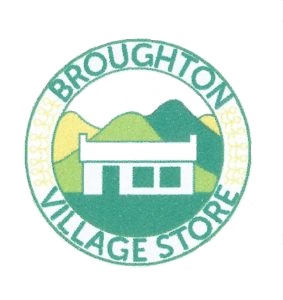 Minutes of Meeting – Broughton Village StoreHeld on 22nd January 2020 at Chapelgill, BroughtonPresent:  Christopher Lambton (Chair), Donald Stewart (Treasurer), Simon Edwards (Secretary), Jennifer McBeth, Helen Kinstrey Apologies:  NoneMinutes of Last Meeting
The Minutes of the last Meeting were agreed
Matters ArisingNone
TradingTakings:  £20.8k in November, £20.7k in December, £12k January (to date)
Suppliers:  no change
Feedback / complaints:  none received
Account Cards:  Action:  JMcB to conduct staff training to ensure staff check that customer has funds on their account before any purchase is processed.  Staff should confirm balance left on card after purchase made. Action:  CJL to draft text for website and Facebook to advertise account cards and attract new customers
Financial Access to Banking:  now all sorted
Bank reconciliations / book keeping / VAT:  No issues - all done by accountant
Social Investment Tax Relief (SITR)
Action:  DLS to instruct accountant to do in February
Financial Year End:  
POST MEETING NOTES:  FYE is 31-Dec-19 as per the Plunkett Rules, not 31-Mar-20 
Action:  JMcB to complete a stock take, date confirmed as 2-Feb-20
Action:   DLS to liaise with accountant to get accounts finalised
Action:  All to confirm:  Suggested AGM date 31-Mar-20  
5.  Staffing 

No issues reportedContinued…

6.  Any Other Business 
AdvertisingAction:  CJL to investigate costs for advertising in Kirk Matters and the UTCN 
Security Camera in rear shop area not workingAction:  SNE has purchased a replacement camera – just needs to work out how it works! 
Border Safeguard are recommending a second BT line is installedAction:  JMcB to liaise with them with regard to purpose and cost 
Rear windows still need bricking upDate and Venue of Next Meeting: 19:00 Wednesday 19th February at Chapelgill.Author:  Simon Edwards, Secretary, Upper Tweed Community Enterprise Ltd